Tabela 1. Wybrane wskaźniki aktywności ekonomicznej osób młodych w wieku 15-24 lata w woj. podlaskim  w ujęciu kwartalnym (wg BAEL)Źródło: Opracowanie własne na podstawie bazy danych GUS, BDL oraz publikacji Urzędu Statystycznego w Białymstoku: "Aktywność ekonomiczna ludności w woj. podlaskim w, IV kwartale 2016r. i III, IV kwartale 2017r."KOMENTARZ ANALITYCZNYW województwie podlaskim, podobnie jak w całej Polsce oraz Unii Europejskiej, osoby młode znajdują się w trudnej sytuacji na rynku pracy. Spośród 119 tys. osób młodych, w wieku 15-24 lata, 84 tys. jest biernych zawodowo, głownie ze względu na naukę. Spośród 35 tys. osób aktywnych zawodowo, pracuje 30 tys.  Na przestrzeni roku, liczba biernych zawodowo spadła o 6 tys. osób, natomiast liczebność aktywnych zawodowo zmniejszyła się o 2 tys. osób. Młodzi charakteryzują się bardzo niską aktywnością zawodową, gdyż tylko 29,4 % z nich jest aktywna zawodowo. Niski jest zwłaszcza udział osób pracujących w analizowanej grupie wiekowej – 25,2 %.  Dla porównania, wskaźnik zatrudnienia dla osób w wieku 25-54 lata  przekroczył 80%. Młodzi są grupą najbardziej zagrożoną bezrobociem. Stopa bezrobocia wg BAEL w IV  kwartale 2017r. w grupie osób aktywnych zawodowo w wieku 15-24 lata wyniosła 14,3% wobec 3,8 % wśród osób w wieku 25-34 lata.Na przestrzeni roku odnotowano poprawę sytuacji osób młodych, bowiem w porównaniu do IV kwartału 2016r. wartość stopy bezrobocia uległa zmniejszeniu aż o 2,3 pkt. proc., podczas gdy wskaźnik zatrudnienia zwiększeniu o 0,8 pkt. proc.Rysunek 1. Aktywność zawodowa osób młodych w wieku 15-24lata (wg BAEL) w IV kwartale 2017r.Źródło: Opracowanie własne na podstawie: Aktywność ekonomiczna ludności w woj. podlaskim w IV kwartale 2017 , Urząd Statystyczny w Białymstoku, Białystok 2017Tabela 2. Bierność społeczna młodzieży (NEET – Not in Employment, Education or Training) 
% udział  w grupie wiekowej 15-24 w latach 2015-2016 w woj. podlaskim na tle Polski oraz Unii Europejskiej Źródło: Opracowanie własne na podstawie bazy danych EUROSTAT, 	* b. danychKOMENTARZ ANALITYCZNYW  2016 r. w Unii Europejskiej (UE 28) co 9 osoba młoda w grupie wiekowej 15-24 lata (11,5%) była bierna społecznie (NEET). Średnia dla Polski (10,5%) jest niższa o 1,0 pp. niż wskaźnik europejski, a dla woj. podlaskiego (10,3%) niższa o 0,2 pp.  niż wskaźnik ogólnopolski. Podobnie jak w skali Europy większą bierność zawodową i edukacyjną wykazują młode kobiety; w woj. podlaskim  wskaźnik NEET dla kobiet był o 2,2 pp. wyższy niż dla młodych mężczyzn.W Unii Europejskiej, a także w Polsce wskaźnik NEET, czyli odsetek młodzieży biernej zawodowo i edukacyjnie, w 2016 roku uległ zmniejszeniu. W woj. podlaskim nastąpił wzrost wartości tego wskaźnika i to aż o prawie 2 punkty procentowe  i można przyjąć, że wzrost ten dotyczył młodych kobiet.Tabela 3. Wybrane kategorie osób młodych w wieku do 30 roku życia w woj. podlaskim (bezrobocie rejestrowane) w ujęciu kwartalnymŹródło: Opracowanie własne na podstawie danych WUP w Białymstoku.* Dane prezentowane w ujęciu rocznymKOMENTARZ ANALITYCZNYW końcu IV kwartału 2017 r. w urzędach pracy woj. podlaskiego zarejestrowane były 11 443 osoby do 30 roku życia, co stanowiło 28,6% ogółu bezrobotnych. Na przestrzeni roku liczebność bezrobotnej młodzieży zmniejszyła się o 3 095 osób, tj. o 21,3% (przy spadku ogólnej liczby bezrobotnych o 17,3%). Było to wynikiem ożywienia na rynku pracy, które przejawiało się przede wszystkim wyższą liczbą ofert pracy. W końcu IV kwartału 2017 r. bezrobotne młode kobiety były w większości (54,9%). W porównaniu do analogicznego kwartału poprzedniego roku udział procentowy kobiet wzrósł o 3,9 pp.  Niższy poziom kwalifikacji (poniżej wykształcenia średniego) młodzieży jest barierą podjęcia satysfakcjonującej, dobrze płatnej pracy, co dotyczyło 34,1% młodych osób zarejestrowanych w urzędach pracy w końcu IV kwartału 2017 r. (3 906 osób). Osoby legitymujące się wykształceniem wyższym stanowiły 19,5% (2 232 bezrobotnych).Brak stażu pracy, a tym samym doświadczenia zawodowego, to również istotne utrudnienie w aplikowaniu o większość oferowanych miejsc pracy. W końcu IV kwartału 2017 r. stażu pracy nie posiadało 35,2% młodych osób (4 032 osoby). Odsetek bezrobotnych do 30 r. życia bez stażu pracy był niższy niż w analogicznym okresie ubiegłego roku o 2,5 pp.  Udział osób młodych długotrwale bezrobotnych oscylował wokół 44%. W porównaniu do IV kwartału 2016 r. udział tej grupy bezrobotnych zmniejszył się o 0,6 pp. Wśród bezrobotnych przed 30. rokiem życia nastąpił znaczny spadek liczby osób korzystających ze świadczeń z pomocy społecznej (o 59, do 152). W końcu IV kwartału 2017 roku stanowili oni 1,3% młodych bezrobotnych i w porównaniu do analogicznego okresu w roku poprzednim udział ten zmniejszył się o 0,2 pp.W końcu IV kwartału 2017 r. udział młodych osób z niepełnosprawnością wyniósł 2,0% (228 osób), i kształtuje się na stałym poziomie od 2015 r.Rodzicielstwo młodych osób, w szczególności kobiet, może sprzyjać powstawaniu tzw. zjawiska NEET, czyli nieuczestniczenia w edukacji bądź szkoleniach, niepodejmowania zatrudnienia, a w dalszej kolejności nawet wykluczeniu z rynku pracy. Potwierdzają to wyniki badań panelowych realizowanych przez Eurostat, ale również badania regionalne. W takiej sytuacji znajdują się podlascy młodzi rodzice posiadający co najmniej jedno dziecko wymagające opieki do 6 roku życia lub niepełnosprawne do 18 roku życia. W rejestrach powiatowych urzędów pracy w końcu IV kwartału 2017 r. znalazło się 3 214 takich osób, tj. 28,1% spośród bezrobotnych do 30. roku życia. Ich udział zwiększył się w porównaniu do analogicznego okresu ubiegłego roku o 5,1 pp.Powiązanie systemu edukacji z rynkiem pracy w kontekście zapewnienia ciągłości aktywizacji edukacyjnej i zawodowej osób młodych jest istotne z punktu widzenia przeciwdziałania bezrobociu najmłodszych zasobów siły roboczej. W końcu IV kwartału 2017 r. w rejestrach podlaskich urzędów pracy było 1 258 bezrobotnych w wieku 18-24 lata będących w okresie do 12 miesięcy od dnia ukończenia nauki (11,0%). W ciągu  roku nastąpił spadek liczebności tej grupy o 433 bezrobotnych (o 25,6% ), a jej procentowy udział o 0,6 pp.Rysunek 2. Liczba zarejestrowanych bezrobotnych w wieku do 30 r. ż. w latach 2015-2017 w ujęciu kwartalnymŹródło: Opracowanie własne na podstawie danych WUP w Białymstoku.W niniejszym podrozdziale uwzględniono szerszą grupę wiekową ze względu na kierowanie wsparcia przez publiczne służby zatrudnienia do osób młodych w wieku do 30 roku życia.Tabela 4. Aktywizacja zawodowa osób bezrobotnych do 30 roku życia w woj. podlaskim  w ujęciu kwartalnymŹródło: Opracowanie własne na podstawie danych WUP w Białymstoku.KOMENTARZ ANALITYCZNYMłodzi bezrobotni, do 30. roku życia, którzy zostali wyłączeni z ewidencji bezrobotnych w IV kwartale 2017 r. (7 511 osób), stanowią znaczny odsetek 42,4% spośród ogółu bezrobotnych (17 713). Najpopularniejszymi formami aktywizacji osób młodych są prace subsydiowane, z tej formy pomocy w IV kwartale 2017 r. skorzystały łącznie 1 382 osoby do 30 roku życia. W ramach prac subsydiowanych największą popularnością cieszyło się finansowe wsparcie działalności gospodarczej, co jest oznaką przedsiębiorczości osób młodych. Skorzystało z niego 215 osób. Ponadto prowadzenia działalności gospodarczej niesubsydiowanej podjęło się w IV kwartale 2017 r. kolejnych 61 młodych osób.Rozpowszechnioną formą aktywizacji osób młodych oraz przejawem ich mobilności jest podejmowanie pracy poza miejscem zamieszkania. W tym celu z bonu na zasiedlenie skorzystało 158 bezrobotnych.Dużym zainteresowaniem, wśród młodych bezrobotnych, cieszyły się także prace interwencyjne (N=134). Oprócz tego, dzięki refundacji kosztów zatrudnienia oferowanej pracodawcom, zatrudnienie znalazło 126 młodych osób.Spośród form pracy subsydiowanej, młodzi bezrobotni najrzadziej korzystali z bonów zatrudnieniowych - 2 osoby oraz skierowania do pracy w ramach robót publicznych – 51 bezrobotnych. Ponadto żadna osoba do 30 roku życia nie skorzystała z instrumentu pomocy dedykowanego tej grupie bezrobotnych, jakim jest zatrudnienia w ramach refundacji składek na ubezpieczenia społeczne.W IV  kwartale 2017 r. osoby młode, bardzo często korzystały z oferty stażowej. Aż 535 osób (7,1% ogółu wyrejestrowanych bezrobotnych w analizowanej grupie wiekowej) rozpoczęło staż w tym okresie. Natomiast szkolenia rozpoczęło 91 młodych bezrobotnych (1,2%), a z przygotowania zawodowego dorosłych skorzystała 1 osoba. 70 osób skierowano do agencji zatrudnienia w ramach zlecania działań aktywizacyjnych (0,9%), a 5 do prac społecznie użytecznych (0,1%).W porównaniu do IV kwartału 2016 r. nastąpił spadek liczby bezrobotnych do 30. roku życia opuszczających ewidencję PUP (-8,7%), co związane było ze spadkiem liczby osób młodych podejmujących zatrudnienia (-4,5%), a także liczy osób, które nie potwierdziły gotowości do pracy (-4.3%).Spadła liczba bezrobotnych do 30. roku życia objętych podstawowymi formami aktywizacji 
(-1,5%). Spadki zanotowano w większości kategorii form pomocy, przy czym największe wyrażone w udziałach procentowych dotyczyły młodych bezrobotnych korzystających z: bonu zatrudnieniowego (-80,0%), skierowań do agencji zatrudnienia w ramach zlecania działań aktywizacyjnych (-69,4%) oraz korzystających z bonu stażowego (-69,0%). Jednocześnie nastąpił wzrost liczby młodych uczestników szkoleń z wykorzystaniem bonu szkoleniowego (+54,2%), osób podejmujących pracę w ramach bonu na zasiedlenie (+28,5%), osób skierowanych do prac interwencyjnych (+14,5%) oraz rozpoczynających realizację indywidualnego programu zatrudnienia socjalnego/kontraktu socjalnego, skierowanych do pracy w ramach jednorazowej refundacji kosztów poniesionych przez pracodawcę z tytułu opłaconych składek na ubezpieczenia społeczne oraz młodych osób niepełnosprawnych, którym przyznano z PFRON środki na podjęcie działalności gospodarczej (łącznie +67,3%).Rysunek 3. Dominujące formy aktywizacji osób młodych do 30 roku życia w IV kwartale 2017 roku (udział w ogólnej liczbie zaktywizowanych bezrobotnych do 30 r. ż.)Źródło: Opracowanie własne na podstawie danych WUP w BiałymstokuŁącznie osoby bezrobotne i poszukujące pracy miały w IV kwartale 2017 r. do dyspozycji 7114  ofert pracy, tj. o 1 272 (o 21,8%) ofert więcej niż w analogicznym okresie 2016 roku.Liczba miejsc zatrudnienia lub innej pracy zarobkowej zgłoszonych przez podlaskich pracodawców do urzędów pracy w IV kwartale 2017 r. wyniosła 6 328 i w porównaniu do analogicznego okresu w 2016 roku wzrosła o 1 588, czyli o 33,5%. Pracodawcy zgłosili również 786 miejsc aktywizacji zawodowej (w tym 768 miejsc stażu, 17 miejsc pracy społecznie użytecznej i 1 miejsce przygotowania zawodowego), tj. o 316, czyli o 28,7% mniej niż w analogicznym okresie 2016 r. Oferty stażu stanowiły 97,7% miejsc aktywizacji zawodowej zgłoszonych w IV kwartale 2017 r. Tabela 5. Wartości wskaźników zrealizowanych w ramach Działania 1.1 Wsparcie osób młodych pozostających bez pracy na regionalnym rynku pracy – projekty pozakonkursowe. Podziałanie 1.1.1 Wsparcie udzielane z Europejskiego Funduszu Społecznego Programu Operacyjnego Wiedza Edukacja Rozwój (PO WER 2014-2020)Źródło: Opracowanie własne na podstawie danych zawartych w SL2014KOMENTARZ ANALITYCZNYW IV kwartale 2017 roku w ramach projektów realizowanych przez powiatowe urzędy pracy województwa podlaskiego finansowanych z PO WER 2014-2020 i wdrażanych zgodnie ze standardami określonymi w Planie realizacji Gwarancji dla Młodzieży udzielono wsparcia 141 młodym osobom bezrobotnym poniżej 30 roku życia, które wzięły udział w Programie w ramach Działania 1.1 Wsparcie osób młodych pozostających bez pracy na regionalnym rynku pracy – projekty pozakonkursowe; Podziałania 1.1.1 Wsparcie udzielane z Europejskiego Funduszu Społecznego.Wśród nich 23,4% to osoby młode długotrwale bezrobotne, zaś 2,8% stanowią osoby z niepełnosprawnościami. Zamierzony w programie rezultat w postaci uzyskania kwalifikacji osiągnęło 20 osób młodych.Tabela 6. Wartości wskaźników zrealizowanych w ramach Działania 1.2 Wsparcie osób młodych na regionalnym rynku pracy – projekty konkursowe. Podziałanie 1.2.1 Wsparcie udzielane
z Europejskiego Funduszu Społecznego Programu Operacyjnego Wiedza Edukacja Rozwój
(PO WER 2014-2020)Źródło: Opracowanie własne na podstawie danych zawartych w SL2014KOMENTARZ ANALITYCZNYW IV kwartale 2017 r. kontynuowane były projekty w ramach Działania 1.2 Wsparcie osób młodych pozostających bez pracy na regionalnym rynku pracy – projekty konkursowe; Poddziałania 1.2.1 Wsparcie udzielane z Europejskiego Funduszu Społecznego. W ramach niniejszych projektów wsparcia udzielono 61 osobom biernym zawodowo poniżej 30 roku życia, w tym 13 osobom młodym z niepełnosprawnościami. Zamierzony w programie rezultat
w postaci uzyskania kwalifikacji osiągnęły 93 osoby młode. Wspomniane przedsięwzięcia wdrażane są zgodnie ze standardami określonymi w Planie realizacji Gwarancji dla Młodzieży.Opracowanie:Wydział Badań i Analiz Wydział Wdrażania PO WER WUP w BiałymstokuAKTYWNOŚĆ I BIERNOŚĆ ZAWODOWA I EDUKACYJNA OSÓB MŁODYCH (15-24 LATA)Ludność w wieku 15-24 lataIV kw.2016III kw.2017IV kw.2017IV kw. 2017–  IV kw. 2016 (+/-)Ogółem ludność w wieku 15-24 lata (tys. osób), w tym:127121119-8Ludność bierna zawodowo (w tys. osób)907984-6Ludność aktywna zawodowo (w tys. osób)374235-2Pracujące osoby młode (w tys. osób)323530-2Bezrobotne osoby młode (w tys. osób)5750Współczynnik aktywności zawodowej (w %)29,134,729,40,3 pktWskaźnik zatrudnienia (w %)25,228,925,20 pktStopa bezrobocia osób (w %)13,516,714,30,8 pktWyszczególnieniewoj. podlaskie 
(w %)woj. podlaskie 
(w %)Polska(w %)Polska(w %)UE 28(w %)UE 28(w %)Wyszczególnienie201520162015201620152016ogółem8,410,311,010,512,011,5kobiety;*11,410,811,112,311,9mężczyźni9,29,211,210,111,811,2BEZROBOCIE REJESTROWANE OSÓB MŁODYCHWyszczególnienieIV kwartał2016IV kwartał2016III kwartał2017III kwartał2017IV kwartał 
2017IV kwartał 
2017IV kw. 2017– IV kw. 2016(+/-)IV kw. 2017– IV kw. 2016(+/-)j.m. Liczba osób%Liczba osób%Liczba osób%w liczbachw %Bezrobotni ogółem483611004167310039997100-8364-17,3Bezrobotni w wieku do 30 r. ż., 
w tym:1453830,11206530,01144328,6-3095-21,3 100100 100       Kobiety 741351668355,4627954,9-1134-15,3       Zamieszkali na wsi*685147,1--526546,0-1586-23,1       Z wykształceniem poniżej średniego 507634,9405033,6390634,1-1170-23       Z wykształceniem wyższym281219,3326727,1223219,5-580-20,6       Bez stażu pracy548837,7446237,0403235,2-1456-26,5       Długotrwale bezrobotni648744,6531544,1503044,0-1457-22,5       Osoby niepełnosprawne2751,92462,02282,0-47-17,1       Osoby korzystające ze świadczeń z pomocy społecznej2111,51291,11521,3-59-28       Osoby posiadające co najmniej jedno dziecko do 6 r. ż. oraz osoby posiadające co najmniej jedno dziecko niepełnosprawne do 18r.ż.333823,0330527,4321428,1-124-3,7       Osoby w okresie 12 miesięcy od dnia ukończenia nauki (18-24lata)169111,6128110,6125811,0-433-25,6AKTYWIZACJA OSÓB MŁODYCH – AKTYWNE PROGRAMY RYNKU PRACYWyszczególnienieIV kw. 2016IV kw. 2016III  kw. 2017III  kw. 2017IV kw. 2017IV kw. 2017IV kw. 2017–IV kw. 2016 (+/-)IV kw. 2017–IV kw. 2016 (+/-)j.m. Liczba osób%Liczba osób%Liczba osób%w liczbach%Liczba bezrobotnych do 30 roku życia wyrejestrowanych z ewidencji PUP ogółem, w tym:822510073961007511100-714-8,7z powodu podjęcia pracy477358,0400854,2455660,7-217-4,5Liczba bezrobotnych do 30 roku życia objętych podstawowymi formami aktywizacji, z tego:211625,7220429,8208427,7-32-1,5       Praca subsydiowana, 
z tego w  ramach:110813,5115915,7138218,427424,7      prac interwencyjnych1171,41972,71341,81714,5      robót publicznych600,7700,9510,7-9-15,0      środków na działalność gospodarczą2332,81652,22152,9-18-7,7      refundacji kosztów zatrudnienia bezrobotnego1491,8981,31261,7-23-15,4      bonu na zasiedlenie (podjęcie pracy poza miejscem zamieszkania)1231,51632,21582,13528,5      bonu zatrudnieniowego100,150,120,03-8-80,0      refundacji składek na ubezpieczenia społeczne000000,000      inne 4165,14616,26969,328067,3      Szkolenia1511,81762,4911,2-60-39,7w tym w ramach bonu szkoleniowego240,3490,7370,51354,2     Staże u pracodawcy6227,680410,95357,1-87-14,0w tym w ramach bonu stażowego420,5490,7130,2-29-69,0       Przygotowanie zawodowe dorosłych10,012010,0100       Prace społecznie użyteczne50,06140,250,100w tym w ramach PAI10,0180,100,0-1-100,0     Skierowanie do agencji zatrudnienia w ramach zlecania działań aktywizacyjnych2292,8490,7700,9-159-69,4WARTOŚCI WSKAŹNIKÓW ZREALIZOWANYCH W RAMACH GWARANCJI DLA MŁODZIEŻY W WOJ. PODLASKIM WRAZ Z KOMENTARZEMOpis20172017201720172017OpisOgółemI kwartałII kwartałIII kwartałIV kwartałWskaźniki produktuLiczba osób długotrwale bezrobotnych objętych wsparciem w programie8524293068433Liczba osób poniżej 30 lat z niepełnosprawnościami objętych wsparciem w programie521523104Liczba osób bezrobotnych (łącznie z długotrwale bezrobotnymi) objętych wsparciem w Programie25021159863339141Wskaźniki rezultatuLiczba osób poniżej 30 lat, które uzyskały kwalifikacje po opuszczeniu programu1408486420OpisOpisOgółemI kwartałII kwartałIII kwartałIV kwartałWskaźniki produktuLiczba osób poniżej 30 lat z niepełnosprawnościami objętych wsparciem w programie502181713Liczba osób biernych zawodowo, nieuczestniczących w kształceniu lub szkoleniu, objętych wsparciem w programie50216415911861Wskaźniki rezultatuLiczba osób poniżej 30 lat, które uzyskały kwalifikacje po opuszczeniu programu30269924893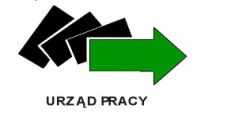 